Егерме  сигезенсе сакырылышы                           тридцать шестое заседание Утыз алтынсы   ултырышы                                  двадцать восьмого созыва          КАРАР                                                                         РЕШЕНИЕ   27 сентябрь  2021 й .                 	              №   162            27 сентября  2021 г.Об изменении вида разрешенного использования земельного участка              В соответствии решения Совета сельского поселения Кушнаренковский сельсовет муниципального района Кушнаренковский район Республики Башкортостан №205 от 24.07.2014 года  «Об утверждении правил землепользования и застройки с.Кушнаренково сельского поселения Кушнаренковский сельсовет муниципального района Кушнаренковский район Республики Башкортостан», на основании Протокола заседания комиссии по проведению публичных слушаний от 24 сентября 2021 года  и Заключения о результатах публичных слушаний от 24 сентября 2021 года  Совет сельского поселения Кушнаренковский сельсовет, решил:       1. Изменить территориальную зону земельного участка с кадастровым номером 02:36:150602:1042, расположенного по адресу с.Кушнаренково, ул. Олимпийская, 65  с территориальной зоны Ж-1  на территориальную зону ОД-1.        2. Изменить вид разрешенного использования земельного участка с кадастровым номером 02:36:150602:1042, расположенного по адресу: с.Кушнаренково, ул. Олимпийская, 65 с вида разрешенного использования для  «Индивидуального жилищного строительства»  на вид  «Магазины».       3. Обнародовать, разместив на официальном сайте сельского поселения Кушнаренковский сельсовет муниципального района Кушнаренковский район Республики Башкортостан.       4. Контроль за выполнением настоящего решения возлагаю на постоянную комиссию по земельным вопросам, благоустройству и экологии.Заместитель председателя Совета                                                Гильманов А.Ф.Башkортостан  РеспубликаҺыКушнаренко районы муниципаль районынынКушнаренко ауыл советы ауыл билӘмӘҺе советы452230, Кушнаренко ауылы, Островский урамы, 23Тел. 5-73-36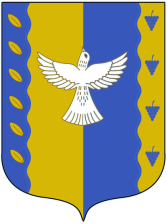 Республика  Башкортостансовет сельского поселения Кушнаренковский  сельсовет  муниципального  района Кушнаренковский район 452230, село Кушнаренково, ул. Островского, 23Тел. 5-73-36   